Prestige Capital Corporation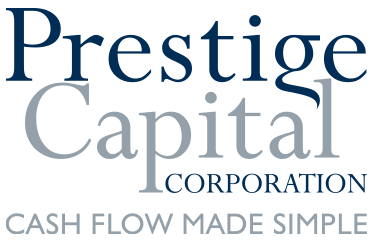 400 Kelby Street, 14th FloorFort Lee, New Jersey 07024PH: (201) 944-4455Media Contact: Lisa Rubano-VolanskyEmail: lrubano@50wordsmarketing.comFOR IMMEDIATE RELEASEPRESTIGE CAPITAL LAUNCHES NEW WEBSITENew Jersey – September 16, 2015 – Prestige Capital Corporation (“Prestige”), a nationwide factoring firm servicing small and mid-sized businesses, today launched their new and more robust website at prestigecapital.com.“We recognize that people’s first interaction with us may be on the web, so we’ve created a more informative, personal experience throughout the site,” said Executive Vice President Stuart Rosenthal. “It’s an online embodiment of our ‘simple, fast, straightforward and flexible’ promise.”Prospects may now browse by type of financing solution as well as by industry, and see a wide range of transactions in which Prestige has helped other businesses. Strategic partners, such as brokers and banks, each have sections dedicated to their concerns. Additionally, news articles and speaking engagements, including upcoming speaking engagements will be listed there as well. This launch will also see the debut of “Rachel’s Blog” from Northeast Sales Director Rachel Hersh, where she will be sharing industry information and client experiences. Graphically, the site features a crisp clean look and user-friendly navigation. Top-navigation buttons quickly direct first-timers through the process of qualifying and getting started. FAQs and detailed explanations of the different financing solutions serve as an educational resource for those unfamiliar with the company and the services that are offered. About Prestige Capital Corporation Established in 1985, Prestige Capital Corporation is a commercial finance company specializing in factoring for small and medium-sized companies in a broad spectrum of businesses whose accounts receivable range from $100,000 to $10 Million. They offer services including Factoring, Credit Protection Services, Factors Assurance Program and Back Office Services. Prestige Capital’s team of experienced financial professionals can help improve a business’s overall financial stability. To learn more, visit www.prestigecapital.com.